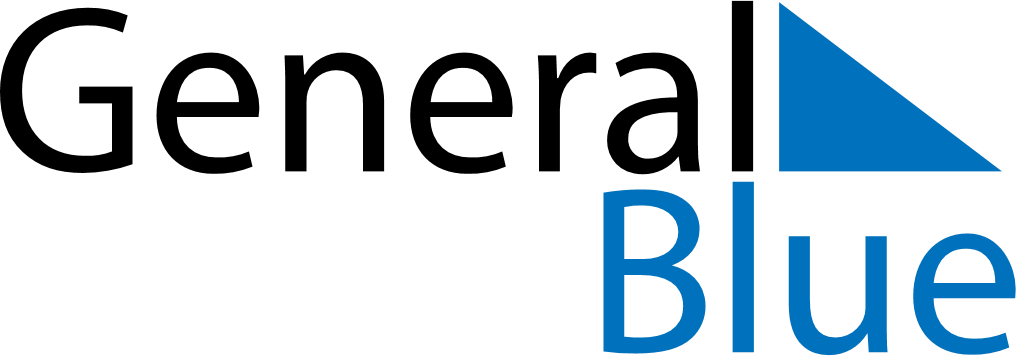 February 2027February 2027February 2027MozambiqueMozambiqueMondayTuesdayWednesdayThursdayFridaySaturdaySunday1234567Heroes’ Day8910111213141516171819202122232425262728